ФОРМА ТИПОВОЙ ТЕХНОЛОГИЧЕСКОЙ СХЕМЫРаздел 1. « Общие сведения о государственной (муниципальной) услугеРаздел 2. Общие сведения об подуслуге «Предоставление земельных участков для целей, не связанных со строительством»Раздел 3. Сведения о заявителях подуслуги«Предоставление земельных участков для целей, не связанных со строительством»Раздел 4. "Документы, предоставляемые заявителем для получения "подуслуги"Раздел 5. "Документы и сведения, получаемые посредством межведомственного информационного взаимодействия"Раздел 6. Результат "подуслуги"Раздел 7. «Технологические процессы предоставления «услуги»Раздел 8. "Особенности предоставления "подуслуги" в электронной формеПриложение1                                    В  Управление  имущественных  отношенийАдминистрации ЗАТО Северск, отдел учета                                    земли и сделок с ней                                    от_____________________________________                                                (Ф.И.О. полностью)                                    Паспорт: серия _________N_______, кем и                                    когда выдан: __________________________                                    Место регистрации:_____________________                                    Телефон:_______________________________                                 ЗАЯВЛЕНИЕПрошу предоставить _____________________________________ сроком на _______(указывается вид права (собственность,                      аренда, безвозмездное срочное                               пользование)земельный участок с кадастровым номером ___________________________________площадью кв. м, расположенный на землях___________________________________,по  адресу: Томская область, ЗАТО Северск, _______________________________.Разрешенное использование земельного участка: _____________________________"__"______________20___ года_________________/___________________     (подпись)          (Ф.И.О.)Я, _______________________________________________________________________,в  соответствии  с  требованиями  статьи 9  Федерального закона  РоссийскойФедерации  от  27 июля 2006 года N 152-ФЗ "О персональных данных" даю  своесогласие  на  обработку  Управлением  имущественных отношений АдминистрацииЗАТО Северск своих персональных данных.    Передача  моих персональных данных иным лицам или  иное их  разглашениеможет осуществляться только с моего согласия.  Настоящее согласие дано мною"__"______________20__ года и действует бессрочно.__________________/_____________________    (подпись)             (Ф.И.О.)    Перечень   всех зданий,   строений,   сооружений,    расположенных   наиспрашиваемом земельном  участке (с указанием (при наличии их у  заявителя)их кадастровых (инвентарных) номеров и адресных ориентиров):______________________________________________________________________________________________________________________________________________________Приложение 2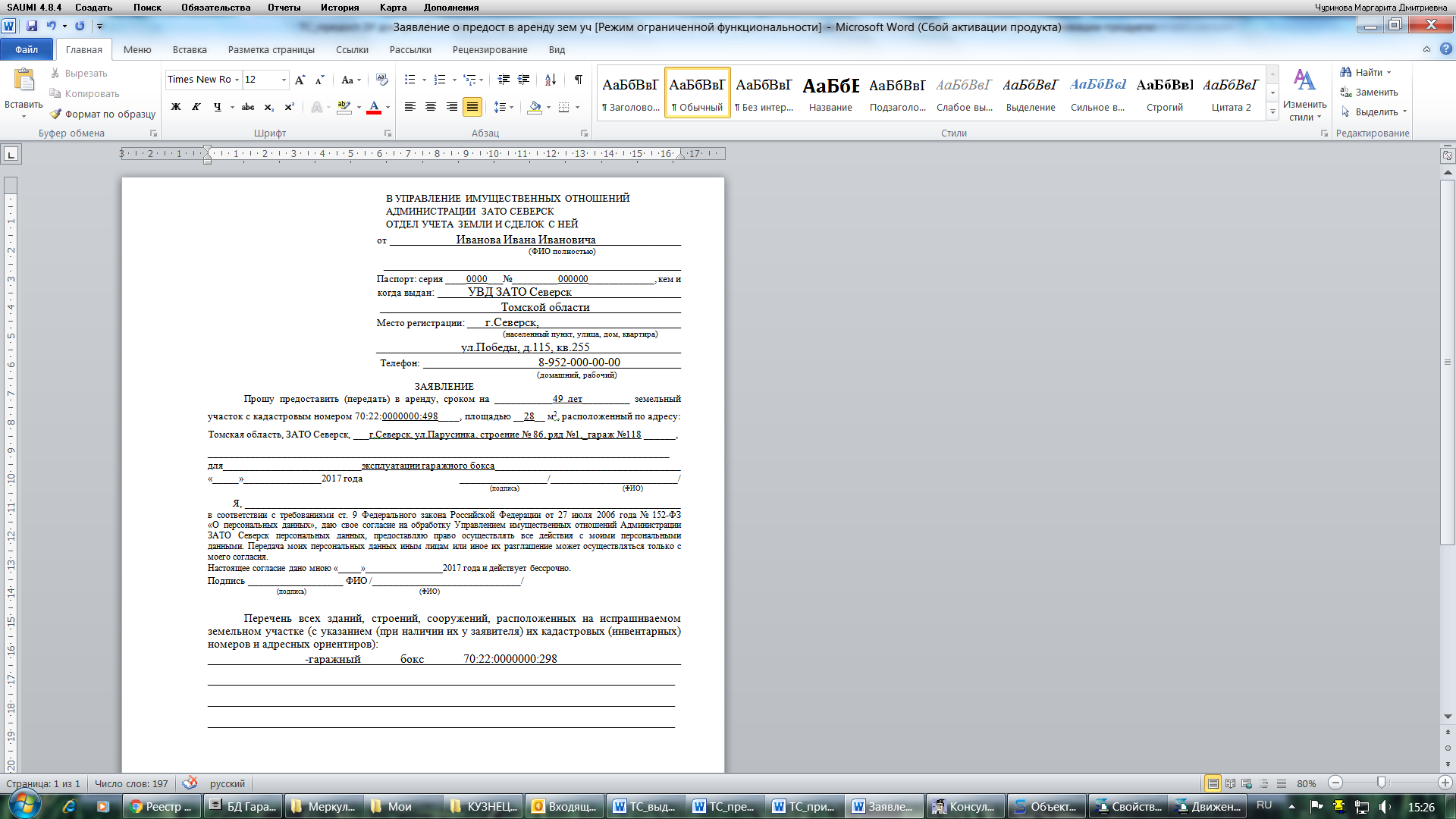 Технологическая схема оказания услуги«Предоставление земельных участков для целей, не связанных со строительством»г. Северск28 листов№ п/пПараметрЗначение параметра / состояние1.Наименование органа, предоставляющего услугуУправление имущественных отношений Администрации ЗАТО Северск Томской области2.Номер услуги в федеральном реестре70541000100031126413.Полное наименование услугиПредоставление земельных участков для целей, не связанных со строительством4.Краткое наименование услугиПредоставление земельных участков для целей, не связанных со строительством5.Административный регламент предоставления услугиАдминистративный регламент утвержден постановлением Администрации ЗАТО Северск от 09.08.2012 N 23346.Перечень «подуслуг»нет7.Способы оценки качества предоставления услуги1. Единый портал государственных услуг (далее – ЕПГУ)официальный сайт органа2. Мониторинг качества и доступности государственных и муниципальных услуг Томской области, проводимый Администрацией Томской областиСрок предоставления в зависимости от условийСрок предоставления в зависимости от условийОснованияотказа в приеме документовОснования отказа в предоставлении "подуслуги"Основания приостановления предоставления "подуслуги"Срок приостановления предоставления "подуслуги"Плата за предоставление "подуслуги"Плата за предоставление "подуслуги"Плата за предоставление "подуслуги"Плата за предоставление "подуслуги"Плата за предоставление "подуслуги"Способ обращения за получением "подуслуги"Способ получения результата "подуслуги"при подаче заявления по месту жительства(месту нахождения юр. лица)при подаче заявления не по месту жительства (по месту обращения)Основанияотказа в приеме документовОснования отказа в предоставлении "подуслуги"Основания приостановления предоставления "подуслуги"Срок приостановления предоставления "подуслуги"наличие платы (государственной пошлины)наличие платы (государственной пошлины)реквизиты нормативного правового акта, являющегося основанием для взимания платы (государственной пошлины)КБК для взимания платы (государственной пошлины), в том числе через МФЦКБК для взимания платы (государственной пошлины), в том числе через МФЦСпособ обращения за получением "подуслуги"Способ получения результата "подуслуги"1234567789910111) 30 рабочих дней при утверждении схемы расположения земельного участка на кадастровом плане (карте) соответствующей территории2) 14 рабочих дней для подготовки проекта постановления Администрации ЗАТО Северск о предоставлении земельного участка;3) 7 рабочих дней для подготовки проекта договора аренды (купли-продажи, безвозмездного срочного пользования) земельного участка.1) 30 рабочихней при утверждении схемы расположения земельного участка на кадастровом плане (карте) соответствующей территории;2) 14 рабочих дней для подготовки проекта постановления Администрации ЗАТО Северск о предоставлении земельного участка;3) 7 рабочих дней дляподготовки проекта договора аренда (купли-продажи, безвозмездного срочного пользования) земельного участка.нет1) в заявлении отсутствует наименование юридического лица (для гражданина - фамилия, имя и отчество (последнее - при наличии), почтовый адрес заявителя, подпись руководителя юридического лица либо лица, его замещающего (для гражданина - подпись);2) в заявлении не указаны:а) местоположение земельного участка;б) площадь земельного участка;в) испрашиваемое право на земельный участок;3) не согласована сделка Государственной корпорацией по атомной энергии "Росатом".нет__нет________1) личное обращение в уполномоченное учреждение, предоставляющее услугу2) личное обращение в МФЦ3) почтовая связь1) вуполномоченном учреждении, предоставляющем услугу, на бумажном носителе2) в МФЦ на бумажном носителе, полученном из уполномоченного учреждения, предоставляющего услугу3) почтовая связь с уведомлением о вручении№ п/пКатегории лиц, имеющих право на получение «подуслуги»Документ, подтверждающий правомочие заявителя соответствующей категории на получение «подуслуги»Установление требования к документу, подтверждающему правомочие заявителя соответствующей категории на получение «подуслуги»Наличие возможности подачи заявления на предоставление «подуслуги» представителями заявителяИсчерпывающий перечень лиц, имеющих право на подачу заявления от имени заявителяНаименование документа, подтверждающего право подачи заявления от имени заявителяУстановление требования к документу, подтверждающему право подачи заявления от имени заявителя123456781.Физические лица Юридические лицаДокумент, удостоверяющий личность:- Паспорт гражданина РФ1.Должен быть действителен на момент обращения за предоставлением муниципальной услуги. 2.Не должен содержать подчисток, приписок, зачеркнутых слов и других исправлений.3.Не должен иметь повреждений, наличие которых не позволяет однозначно истолковать их содержание.4.Копия документа, не заверенная нотариусом, предоставляется с предъявлением подлинника.ИмеетсяИмеется1)уполномоченные представители (любые дееспособные физические лица, достигшие 18 лет)Законные представители  (любые лица, имеющие право действовать от имени юридического лица без доверенности)1)Документ, удостоверяющий личность:- Паспорт Гражданина РФ1.Должен быть действителен на момент обращения за предоставлением муниципальной услуги. 2.Не должен содержать подчисток, приписок, зачеркнутых слов и других исправлений.3.Не должен иметь повреждений, наличие которых не позволяет однозначно истолковать их содержание.4.Копия документа, не заверенная нотариусом, предоставляется с предъявлением подлинника.1.Физические лица Юридические лица- временное удостоверение личности гражданина РФ-1.Должен быть действителен на момент обращения за предоставлением муниципальной услуги. 2.Не должен содержать подчисток, приписок, зачеркнутых слов и других исправлений.3.Не должен иметь повреждений, наличие которых не позволяет однозначно истолковать их содержание.-ИмеетсяИмеется1)уполномоченные представители (любые дееспособные физические лица, достигшие 18 лет)Законные представители  (любые лица, имеющие право действовать от имени юридического лица без доверенности)2)документ, подтверждающий полномочия представителя заявителя:- Доверенность1)документ удостоверяющий личность:- Паспорт гражданина РФ2)документ подтверждающий полномочия представителя:- Решение (приказ) о назначении или об избрании физического лица на должность1.Должен быть действителен на момент обращения за предоставлением муниципальной услуги. 2. Заверен подписью уполномоченного лица, выдавшего доверенность, нотариуса3.Не должен содержать подчисток, приписок, зачеркнутых слов и других исправлений.4.Не должен иметь повреждений, наличие которых не позволяет однозначно истолковать их содержание.1.Должен быть действителен на момент обращения за предоставлением муниципальной услуги. 2.Не должен содержать подчисток, приписок, зачеркнутых слов и других исправлений.3.Не должен иметь повреждений, наличие которых не позволяет однозначно истолковать их содержание.4.Копия документа, не заверенная нотариусом, предоставляется с предъявлением подлинника.1. Должно содержать подписи должностного лица, подготовившего документ, дату составления документа, печать организации (при наличии), выдавшей документ.2. Должно содержать информацию о праве физического лица действовать от имени заявителя без доверенности (юр. лица).3. Должно быть действительным на срок обращения за предоставлением муниципальной услуги.4. Не должно содержать подчисток, приписок, зачеркнутых слов и других исправлений.5. Не должно иметь повреждений, наличие которых не позволяет однозначно истолковать их содержание.№п/пКатегориядокументаНаименования документов, которые представляет заявитель для получения "подуслуги"Количество необходимых экземпляров документа с указанием подлинник/копияУсловие предоставления документаУстановленные требования к документуФорма (шаблон) документаОбразец документа/заполнения123456781Заявление о предоставлении услугиЗаявление Предоставление земельных участков для целей, не связанных со строительством1 экз. Подлинник.Действия:1. Проверка документа на соответствие установленным требованиям;2. Формирование в дело.нет1. Заполняется по установленной форме (Приложение 1) заявления, подтверждаются подписью лица подавшего заявление, с указанием даты подачи заявления.2. В заявлении обязательно указываются:2.1. фамилия, имя, отчество (при наличии) заявителя физического лица или наименование юридического лица;2.2. место жительства или место пребывания физ. лица либо местонахождение юр. лица с указанием номера контактного телефона;2.3. суть требований заявителя;3. В заявлении указывается перечень прилагаемых документов (при наличии).4. Текст заявления должен быть написан разборчиво, не должен содержать сокращений.Приложение № 1 к технологической схемеПриложение №2 к технологической схеме2Документ, удостоверяющий личность заявителя 1. Паспорт гражданина РФ;1 экз., подлинник1 экз., копияДействия:1. Установление личности заявителя2. Проверка документа на соответствие установленным требованиям3. Сверка копии с подлинником и возврат подлинника заявителю (в случае предоставления Принимается 1 документ из категории –Предоставляется гражданином РФ (заявителем или его представителем) 1. Должен быть действительным на срок обращения за предоставлением государственной услуги.2. Не должен содержать подчисток, приписок,  зачеркнутых слов и других исправлений.3. Не должен иметь повреждений, наличие которых не позволяет однозначно истолковатьих содержание.4. Копия документа, не заверенная нотариусом, предоставляется заявителем с предъявлением подлинника (за исключением, если документом является временное удостоверение личности гражданина РФ)____2нотариально незаверенной копии документа)4. Снятие копии и возврат подлинника заявителю5. Формирование в дело2. Временное удостоверение личности гражданина РФ1 экз., подлинник1 экз., копияДействия:1. Установление личности заявителя2. Проверка документа на соответствие установленным требованиям3. Сверка копии с подлинником и возврат подлинника заявителю (в случае предоставления нотариально незаверенной копии документа)4. Снятие копии и возврат подлинника заявителю5. Формирование в делоПринимается 1 документ из категории –Предоставляется гражданином РФ (заявителем) 1.Должен быть действителен на момент обращения за предоставлением муниципальной услуги. 2.Не должен содержать подчисток, приписок, зачеркнутых слов и других исправлений.3.Не должен иметь повреждений, наличие которых не позволяет однозначно истолковать их содержание.____3Документ, подтверждающий полномочия представителя1. Доверенность1 экз. ПодлинникДействия:1. Проверка документа на соответствие установленным требованиям;2. Формирование в дело.Принимается 1 документ из категории –Предоставляется гражданином РФ (представителем заявителя) 1.Должен быть действителен на момент обращения за предоставлением муниципальной услуги. 2. Заверен подписью уполномоченного лица, выдавшего доверенность, нотариуса3.Не должен содержать подчисток, приписок, зачеркнутых слов и других исправлений.4.Не должен иметь повреждений, наличие которых не позволяет однозначно истолковать их содержание.____3Документ, подтверждающий полномочия представителя2. Решение (приказ) о назначении или об избрании физического лица на должность1 экз. ПодлинникДействия:1. Проверка документа на соответствие установленным требованиям;2. Формирование в делоПринимается 1 документ из категории –Предоставляется гражданином РФ (представителем заявителя) 1. Должно содержать подписи должностного лица, подготовившего документ, дату составления документа, печать организации (при наличии), выдавшей документ.2. Должно содержать информацию о праве физического лица действовать от имени заявителя без доверенности (юр. лица).3. Должно быть действительным на срок обращения за предоставлением муниципальной услуги.4. Не должно содержать подчисток, приписок, зачеркнутых слов и других исправлений.5. Не должно иметь повреждений, наличие которых не позволяет однозначно истолковать их содержание.____4-документы на здание, строение, сооружение, приобретаемый земельный участок1. выписка из реестра БТИ;1 экз. копияДействия:1. Проверка документа на соответствие установленным требованиям;2. Формирование в делоПринимаются все документы из категории(заявителем или его представителем)1.выписки из реестра БТИ действующие до введение в действие закона о государственной регистрации____4-документы на здание, строение, сооружение, приобретаемый земельный участок2. сообщение заявителя (ей) (при предоставлении земельного участка для эксплуатации зданий, строений, сооружений, расположенных на земельных участках).1 экз. копияДействия:1. Проверка документа на соответствие установленным требованиям;2. Формирование в делоПринимаются все документы из категории(заявителем или его представителем)1.Содержать перечень всех зданий, строений, сооружений, расположенных на земельном участке, в отношении которого подано заявление о приобретении прав, с указанием (при наличии) их кадастровых (инвентарных).Реквизиты актуальной технологической карты межведомственного взаимодействияНаименование запрашиваемого документа (сведения)Перечень и состав сведений, запрашиваемых в рамках межведомственного информационного взаимодействияНаименование органа (организации), направляющего (ей) межведомственный запросНаименование органа (организации), в адрес которого(ой) направляется межведомственный запросSID электронного сервиса/наименование вида сведенийСрок осуществления межведомственного информационного взаимодействияФорма (шаблоны) межведомственного запроса и ответа на межведомственный запросОбразцы заполнения форм межведомственного запроса и ответа на межведомственный запрос123456789-Выписка из Единого государственного реестра юридических лиц (в случае, если заявитель является юридическим лицом)- Наименование юридического лица;- юридический  адрес;- ОГРН;- ИНН;- правоспособность.
Управление имущественных отношений Администрации ЗАТО СеверскФедеральная налоговая службаSID00035251 рабочий день -на подготовку и направление межведомственного запроса; до 5 рабочих дней-на получение ответа, приобщения полученных документов/сведений 1 рабочий день. Общий срок межведомственного взаимодействия до 7 рабочих дней.____Выписка о правах на земельный участок из единого государственного реестра прав (ЕГРП)Кад. номер объекта недвижимости, наименование объекта, его площадь, адрес (местоположение), назначение объекта, правообладатель, сведения о регистрации права.Управление имущественных отношений Администрации ЗАТО СеверскУправление Федеральной службы государственной регистрации, кадастра и картографииSID00035641 рабочий день -на подготовку и направление межведомственного запроса; до 5 рабочих дней-на получение ответа, приобщения полученных документов/сведений 1 рабочий день. Общий срок межведомственного взаимодействия до 7 рабочих дней.____Выписка из государственного кадастра недвижимости относительно сведений о земельном участке или кадастровый паспорт такого земельного участка.Кад-ый номер; Ранее присвоенный гос-ный учтенный номер земельного участка; Дата внесения номера в ГКН; Адрес земельного участка; Категория земель; Вид разрешенного использования земельного участка; Фактическое использование земельного участка-хар-ка деятельности; Площадь и допустимая погрешность ее вычисления; Кадастровая стоимость; Удельный показатель кадастровой стоимости; Сведения о правах; Дополнительное наименование земельного участка; Дополнительные сведения для регистрации прав на образованные земельные участки; Сведения о частях земельного участка и обременениях; План (чертеж, схема) земельного участка; Учетный номер части земельного участка; Масштаб плана части земельного участка; Каталог координат.Управление имущественных отношений Администрации ЗАТО СеверскУправление Федеральной службы государственной регистрации, кадастра и картографииSID00035641 рабочий день -на подготовку и направление межведомственного запроса; до 5 рабочих дней-на получение ответа, приобщения полученных документов/сведений 1 рабочий день. Общий срок межведомственного взаимодействия до 7 рабочих дней____№ п/пДокумент/документы, являющийся (иеся) результатом "подуслуги"Требования к документу/документам, являющемуся (ихся) результатом "подуслуги"Характеристика результата «подуслуги" (положительный/ отрицательный)Форма документа/документов, являющегося (ихся) результатом "подуслуги"Образец документа/документов, являющегося (ихся) результатом "подуслуги"Способы получения результата "подуслуги"Срок хранения невостребованных заявителем результатов "подуслуги"Срок хранения невостребованных заявителем результатов "подуслуги"№ п/пДокумент/документы, являющийся (иеся) результатом "подуслуги"Требования к документу/документам, являющемуся (ихся) результатом "подуслуги"Характеристика результата «подуслуги" (положительный/ отрицательный)Форма документа/документов, являющегося (ихся) результатом "подуслуги"Образец документа/документов, являющегося (ихся) результатом "подуслуги"Способы получения результата "подуслуги"в органев МФЦ1234567891Конечный результат:1) постановления Администрации ЗАТО Северск о предоставлении земельного участка в собственность и договора купли-продажи земельного участка либо путем безвозмездной передачи;2) постановления Администрации ЗАТО Северск о предоставлении земельного участка в аренду и договора аренды земельного участка;3) постановления Администрации ЗАТО Северск о предоставлении земельного участка в постоянное (бессрочное) пользование;4) постановления Администрации ЗАТО Северск о предоставлении земельного участка в безвозмездное срочное пользование и договора безвозмездного срочного пользования земельным участком;1. Подготавливается специалистом Управления в форме электронного документа или на бумажном носителе.2. Содержит наименование и адрес органа, которым выдан документ – результат предоставления услуги, реквизиты обращения заявителя: Ф.И.О. заявителя, номер и дату регистрации заявления и сведения об объектах недвижимого имущества.3. При предоставлении услуги в органе, предоставляющем услугу, подписывается должностным лицом, уполномоченным на рассмотрение заявления.Положительный____1) вуполномоченном учреждении, предоставляющем услугу, на бумажном носителе2) в МФЦ на бумажном носителе, полученном из уполномоченного учреждения, предоставляющего услугу3) почтовая связь с уведомлением о вручениипостоянно31 календарный день с момента окончания срока предоставления услуги 2письма, содержащего мотивированный отказ в предоставлении в пользование испрашиваемого земельного участка1. Подготавливается специалистом Управления в форме электронного документа или на бумажном носителе.2. Содержит наименование и адрес органа, которым выдан документ – результат предоставления услуги, реквизиты обращения заявителя: Ф.И.О. заявителя, номер и дату регистрации заявления и сведения об объектах недвижимого имущества.3. При предоставлении услуги в органе, предоставляющем услугу, подписывается должностным лицом, уполномоченным на рассмотрение заявления.Отрицательный____1) вуполномоченном учреждении, предоставляющем услугу, на бумажном носителе2) в МФЦ на бумажном носителе, полученном из уполномоченного учреждения, предоставляющего услугу3) почтовая связь с уведомлением о вручениипостоянно31 календарный день с момента окончания срока предоставления услуги №п/пНаименованиепроцедурыпроцессаНаименованиепроцедурыпроцессаНаименованиепроцедурыпроцессаНаименованиепроцедурыпроцессаОсобенности исполнения процедуры процессаОсобенности исполнения процедуры процессаОсобенности исполнения процедуры процессаОсобенности исполнения процедуры процессаОсобенности исполнения процедуры процессаСрок исполненияПроцедуры(Процесса)Срок исполненияПроцедуры(Процесса)Срок исполненияПроцедуры(Процесса)Срок исполненияПроцедуры(Процесса)Исполнительпроцедуры (процесса)Исполнительпроцедуры (процесса)Ресурсы, необходимые для выполнения процедуры процессаРесурсы, необходимые для выполнения процедуры процессаРесурсы, необходимые для выполнения процедуры процессаРесурсы, необходимые для выполнения процедуры процессаРесурсы, необходимые для выполнения процедуры процессаФормы документов, необходимые для выполнения процедуры процессаФормы документов, необходимые для выполнения процедуры процессаФормы документов, необходимые для выполнения процедуры процессаФормы документов, необходимые для выполнения процедуры процессаФормы документов, необходимые для выполнения процедуры процесса1222233333444455666667777711. Прием и регистрация заявления при личном обращении в орган, оказывающий услугу1. Прием и регистрация заявления при личном обращении в орган, оказывающий услугу1. Прием и регистрация заявления при личном обращении в орган, оказывающий услугу1. Прием и регистрация заявления при личном обращении в орган, оказывающий услугу1. Прием и регистрация заявления при личном обращении в орган, оказывающий услугу1. Прием и регистрация заявления при личном обращении в орган, оказывающий услугу1. Прием и регистрация заявления при личном обращении в орган, оказывающий услугу1. Прием и регистрация заявления при личном обращении в орган, оказывающий услугу1. Прием и регистрация заявления при личном обращении в орган, оказывающий услугу1. Прием и регистрация заявления при личном обращении в орган, оказывающий услугу1. Прием и регистрация заявления при личном обращении в орган, оказывающий услугу1. Прием и регистрация заявления при личном обращении в орган, оказывающий услугу1. Прием и регистрация заявления при личном обращении в орган, оказывающий услугу1. Прием и регистрация заявления при личном обращении в орган, оказывающий услугу1. Прием и регистрация заявления при личном обращении в орган, оказывающий услугу1. Прием и регистрация заявления при личном обращении в орган, оказывающий услугу1. Прием и регистрация заявления при личном обращении в орган, оказывающий услугу1. Прием и регистрация заявления при личном обращении в орган, оказывающий услугу1. Прием и регистрация заявления при личном обращении в орган, оказывающий услугу1. Прием и регистрация заявления при личном обращении в орган, оказывающий услугу1. Прием и регистрация заявления при личном обращении в орган, оказывающий услугу1. Прием и регистрация заявления при личном обращении в орган, оказывающий услугу1. Прием и регистрация заявления при личном обращении в орган, оказывающий услугу1. Прием и регистрация заявления при личном обращении в орган, оказывающий услугу1. Прием и регистрация заявления при личном обращении в орган, оказывающий услугу1.1.1.Проверка документа, удостоверяющего личность заявителя (его представителя), а также документа, подтверждающего полномочия представителя заявителяПроверка документа, удостоверяющего личность заявителя (его представителя), а также документа, подтверждающего полномочия представителя заявителяПроверка документа, удостоверяющего личность заявителя (его представителя), а также документа, подтверждающего полномочия представителя заявителяПроверка документа, удостоверяющего личность заявителя (его представителя), а также документа, подтверждающего полномочия представителя заявителя1. Специалист проверяет наличие документа, удостоверяющего личность заявителя (его представителя), а также в случае обращения представителя заявителя наличие документа, подтверждающего его полномочия.В случае отсутствия у заявителя (его представителя) документа, удостоверяющего личность, а также отсутствия документа, подтверждающего полномочия представителя заявителя, специалист уведомляет о наличии препятствия для рассмотрения вопроса о предоставлении муниципальной услуги и предлагает принять меры по его устранению.В случае если заявитель (его представитель) отказывается устранить выявленные несоответствия и настаивает на приеме документов, специалист предупреждает заявителя (его представителя) о том, что в конечном итоге будет предоставлен письменный отказ в предоставлении муниципальной услуги и переходит к следующему действию.2. Специалист устанавливает факт принадлежности документа, удостоверяющего личность, предъявителю путем сверки внешности обратившегося лица с фотографией в документе.В случае если документ, удостоверяющий личность, не принадлежит предъявителю, специалист уведомляет его о наличии препятствия для рассмотрения вопроса о предоставлении муниципальной услуги и предлагает принять меры по его устранению.В случае если заявитель (его представитель) отказывается устранить выявленные несоответствия и настаивает на приеме документов, специалист предупреждает заявителя (его представителя) о том, что в конечном итоге будет предоставлен письменный отказ в предоставлении муниципальной услуги и переходит к следующему действию.3. Специалист проверяет документ, удостоверяющий личность заявителя (его представителя), а также документ, подтверждающий полномочия представителя заявителя, на соответствие установленным требованиям.В случае обращения представителя заявителя, документ, подтверждающие его полномочия, специалист проверяет на принадлежность лицу, обратившемуся за предоставлением муниципальной услуги, путем сверки данных, указанных в документе, подтверждающем  полномочия представителя заявителя, с данными документа, удостоверяющего личность представителя заявителя.В случае выявления несоответствия представленных заявителем (его представителем) документов установленным требованиям, специалист уведомляет заявителя (его представителя) о наличии препятствий для рассмотрения вопроса о предоставлении муниципальной услуги, объясняет заявителю (его представителю) содержание выявленных недостатков и предлагает принять меры по их устранению.В случае если заявитель (его представитель) отказывается устранить выявленные несоответствия и настаивает на приеме документов, специалист предупреждает заявителя (его представителя) о том, что в конечном итоге будет предоставлен письменный отказ в предоставлении муниципальной услуги и переходит к следующему действию.В случае выявления соответствия предоставленных документов заявителем (его представителем) установленным требованиям, специалист осуществляет переход к следующему действию1. Специалист проверяет наличие документа, удостоверяющего личность заявителя (его представителя), а также в случае обращения представителя заявителя наличие документа, подтверждающего его полномочия.В случае отсутствия у заявителя (его представителя) документа, удостоверяющего личность, а также отсутствия документа, подтверждающего полномочия представителя заявителя, специалист уведомляет о наличии препятствия для рассмотрения вопроса о предоставлении муниципальной услуги и предлагает принять меры по его устранению.В случае если заявитель (его представитель) отказывается устранить выявленные несоответствия и настаивает на приеме документов, специалист предупреждает заявителя (его представителя) о том, что в конечном итоге будет предоставлен письменный отказ в предоставлении муниципальной услуги и переходит к следующему действию.2. Специалист устанавливает факт принадлежности документа, удостоверяющего личность, предъявителю путем сверки внешности обратившегося лица с фотографией в документе.В случае если документ, удостоверяющий личность, не принадлежит предъявителю, специалист уведомляет его о наличии препятствия для рассмотрения вопроса о предоставлении муниципальной услуги и предлагает принять меры по его устранению.В случае если заявитель (его представитель) отказывается устранить выявленные несоответствия и настаивает на приеме документов, специалист предупреждает заявителя (его представителя) о том, что в конечном итоге будет предоставлен письменный отказ в предоставлении муниципальной услуги и переходит к следующему действию.3. Специалист проверяет документ, удостоверяющий личность заявителя (его представителя), а также документ, подтверждающий полномочия представителя заявителя, на соответствие установленным требованиям.В случае обращения представителя заявителя, документ, подтверждающие его полномочия, специалист проверяет на принадлежность лицу, обратившемуся за предоставлением муниципальной услуги, путем сверки данных, указанных в документе, подтверждающем  полномочия представителя заявителя, с данными документа, удостоверяющего личность представителя заявителя.В случае выявления несоответствия представленных заявителем (его представителем) документов установленным требованиям, специалист уведомляет заявителя (его представителя) о наличии препятствий для рассмотрения вопроса о предоставлении муниципальной услуги, объясняет заявителю (его представителю) содержание выявленных недостатков и предлагает принять меры по их устранению.В случае если заявитель (его представитель) отказывается устранить выявленные несоответствия и настаивает на приеме документов, специалист предупреждает заявителя (его представителя) о том, что в конечном итоге будет предоставлен письменный отказ в предоставлении муниципальной услуги и переходит к следующему действию.В случае выявления соответствия предоставленных документов заявителем (его представителем) установленным требованиям, специалист осуществляет переход к следующему действию1. Специалист проверяет наличие документа, удостоверяющего личность заявителя (его представителя), а также в случае обращения представителя заявителя наличие документа, подтверждающего его полномочия.В случае отсутствия у заявителя (его представителя) документа, удостоверяющего личность, а также отсутствия документа, подтверждающего полномочия представителя заявителя, специалист уведомляет о наличии препятствия для рассмотрения вопроса о предоставлении муниципальной услуги и предлагает принять меры по его устранению.В случае если заявитель (его представитель) отказывается устранить выявленные несоответствия и настаивает на приеме документов, специалист предупреждает заявителя (его представителя) о том, что в конечном итоге будет предоставлен письменный отказ в предоставлении муниципальной услуги и переходит к следующему действию.2. Специалист устанавливает факт принадлежности документа, удостоверяющего личность, предъявителю путем сверки внешности обратившегося лица с фотографией в документе.В случае если документ, удостоверяющий личность, не принадлежит предъявителю, специалист уведомляет его о наличии препятствия для рассмотрения вопроса о предоставлении муниципальной услуги и предлагает принять меры по его устранению.В случае если заявитель (его представитель) отказывается устранить выявленные несоответствия и настаивает на приеме документов, специалист предупреждает заявителя (его представителя) о том, что в конечном итоге будет предоставлен письменный отказ в предоставлении муниципальной услуги и переходит к следующему действию.3. Специалист проверяет документ, удостоверяющий личность заявителя (его представителя), а также документ, подтверждающий полномочия представителя заявителя, на соответствие установленным требованиям.В случае обращения представителя заявителя, документ, подтверждающие его полномочия, специалист проверяет на принадлежность лицу, обратившемуся за предоставлением муниципальной услуги, путем сверки данных, указанных в документе, подтверждающем  полномочия представителя заявителя, с данными документа, удостоверяющего личность представителя заявителя.В случае выявления несоответствия представленных заявителем (его представителем) документов установленным требованиям, специалист уведомляет заявителя (его представителя) о наличии препятствий для рассмотрения вопроса о предоставлении муниципальной услуги, объясняет заявителю (его представителю) содержание выявленных недостатков и предлагает принять меры по их устранению.В случае если заявитель (его представитель) отказывается устранить выявленные несоответствия и настаивает на приеме документов, специалист предупреждает заявителя (его представителя) о том, что в конечном итоге будет предоставлен письменный отказ в предоставлении муниципальной услуги и переходит к следующему действию.В случае выявления соответствия предоставленных документов заявителем (его представителем) установленным требованиям, специалист осуществляет переход к следующему действию1. Специалист проверяет наличие документа, удостоверяющего личность заявителя (его представителя), а также в случае обращения представителя заявителя наличие документа, подтверждающего его полномочия.В случае отсутствия у заявителя (его представителя) документа, удостоверяющего личность, а также отсутствия документа, подтверждающего полномочия представителя заявителя, специалист уведомляет о наличии препятствия для рассмотрения вопроса о предоставлении муниципальной услуги и предлагает принять меры по его устранению.В случае если заявитель (его представитель) отказывается устранить выявленные несоответствия и настаивает на приеме документов, специалист предупреждает заявителя (его представителя) о том, что в конечном итоге будет предоставлен письменный отказ в предоставлении муниципальной услуги и переходит к следующему действию.2. Специалист устанавливает факт принадлежности документа, удостоверяющего личность, предъявителю путем сверки внешности обратившегося лица с фотографией в документе.В случае если документ, удостоверяющий личность, не принадлежит предъявителю, специалист уведомляет его о наличии препятствия для рассмотрения вопроса о предоставлении муниципальной услуги и предлагает принять меры по его устранению.В случае если заявитель (его представитель) отказывается устранить выявленные несоответствия и настаивает на приеме документов, специалист предупреждает заявителя (его представителя) о том, что в конечном итоге будет предоставлен письменный отказ в предоставлении муниципальной услуги и переходит к следующему действию.3. Специалист проверяет документ, удостоверяющий личность заявителя (его представителя), а также документ, подтверждающий полномочия представителя заявителя, на соответствие установленным требованиям.В случае обращения представителя заявителя, документ, подтверждающие его полномочия, специалист проверяет на принадлежность лицу, обратившемуся за предоставлением муниципальной услуги, путем сверки данных, указанных в документе, подтверждающем  полномочия представителя заявителя, с данными документа, удостоверяющего личность представителя заявителя.В случае выявления несоответствия представленных заявителем (его представителем) документов установленным требованиям, специалист уведомляет заявителя (его представителя) о наличии препятствий для рассмотрения вопроса о предоставлении муниципальной услуги, объясняет заявителю (его представителю) содержание выявленных недостатков и предлагает принять меры по их устранению.В случае если заявитель (его представитель) отказывается устранить выявленные несоответствия и настаивает на приеме документов, специалист предупреждает заявителя (его представителя) о том, что в конечном итоге будет предоставлен письменный отказ в предоставлении муниципальной услуги и переходит к следующему действию.В случае выявления соответствия предоставленных документов заявителем (его представителем) установленным требованиям, специалист осуществляет переход к следующему действию1. Специалист проверяет наличие документа, удостоверяющего личность заявителя (его представителя), а также в случае обращения представителя заявителя наличие документа, подтверждающего его полномочия.В случае отсутствия у заявителя (его представителя) документа, удостоверяющего личность, а также отсутствия документа, подтверждающего полномочия представителя заявителя, специалист уведомляет о наличии препятствия для рассмотрения вопроса о предоставлении муниципальной услуги и предлагает принять меры по его устранению.В случае если заявитель (его представитель) отказывается устранить выявленные несоответствия и настаивает на приеме документов, специалист предупреждает заявителя (его представителя) о том, что в конечном итоге будет предоставлен письменный отказ в предоставлении муниципальной услуги и переходит к следующему действию.2. Специалист устанавливает факт принадлежности документа, удостоверяющего личность, предъявителю путем сверки внешности обратившегося лица с фотографией в документе.В случае если документ, удостоверяющий личность, не принадлежит предъявителю, специалист уведомляет его о наличии препятствия для рассмотрения вопроса о предоставлении муниципальной услуги и предлагает принять меры по его устранению.В случае если заявитель (его представитель) отказывается устранить выявленные несоответствия и настаивает на приеме документов, специалист предупреждает заявителя (его представителя) о том, что в конечном итоге будет предоставлен письменный отказ в предоставлении муниципальной услуги и переходит к следующему действию.3. Специалист проверяет документ, удостоверяющий личность заявителя (его представителя), а также документ, подтверждающий полномочия представителя заявителя, на соответствие установленным требованиям.В случае обращения представителя заявителя, документ, подтверждающие его полномочия, специалист проверяет на принадлежность лицу, обратившемуся за предоставлением муниципальной услуги, путем сверки данных, указанных в документе, подтверждающем  полномочия представителя заявителя, с данными документа, удостоверяющего личность представителя заявителя.В случае выявления несоответствия представленных заявителем (его представителем) документов установленным требованиям, специалист уведомляет заявителя (его представителя) о наличии препятствий для рассмотрения вопроса о предоставлении муниципальной услуги, объясняет заявителю (его представителю) содержание выявленных недостатков и предлагает принять меры по их устранению.В случае если заявитель (его представитель) отказывается устранить выявленные несоответствия и настаивает на приеме документов, специалист предупреждает заявителя (его представителя) о том, что в конечном итоге будет предоставлен письменный отказ в предоставлении муниципальной услуги и переходит к следующему действию.В случае выявления соответствия предоставленных документов заявителем (его представителем) установленным требованиям, специалист осуществляет переход к следующему действию3 мин.2 мин.2 мин.3 мин.2 мин.2 мин.3 мин.2 мин.2 мин.3 мин.2 мин.2 мин.Специалист органа, оказывающего услугуСпециалист органа, оказывающего услугу______________________________1.2.Изготовление копий документов, предоставляемых заявителем (его представителем) или сверка копий таких документов с подлинникамиИзготовление копий документов, предоставляемых заявителем (его представителем) или сверка копий таких документов с подлинникамиИзготовление копий документов, предоставляемых заявителем (его представителем) или сверка копий таких документов с подлинникамиВ случае предоставления заявителем (его представителем) подлинников документов:1. Специалист делает копию документа, удостоверяющего личность (его представителя), и документа, подтверждающего полномочия представителя заявителя.В случае предоставления заявителем (его представителем) подлинников документов:1. Специалист делает копию документа, удостоверяющего личность (его представителя), и документа, подтверждающего полномочия представителя заявителя.В случае предоставления заявителем (его представителем) подлинников документов:1. Специалист делает копию документа, удостоверяющего личность (его представителя), и документа, подтверждающего полномочия представителя заявителя.В случае предоставления заявителем (его представителем) подлинников документов:1. Специалист делает копию документа, удостоверяющего личность (его представителя), и документа, подтверждающего полномочия представителя заявителя.В случае предоставления заявителем (его представителем) подлинников документов:1. Специалист делает копию документа, удостоверяющего личность (его представителя), и документа, подтверждающего полномочия представителя заявителя.В случае предоставления заявителем (его представителем) подлинников документов:1. Специалист делает копию документа, удостоверяющего личность (его представителя), и документа, подтверждающего полномочия представителя заявителя.5 мин.5 мин.5 мин.5 мин.Специалист органа, оказывающего услугу Технологическое обеспечение:ПринтерМФУТехнологическое обеспечение:ПринтерМФУТехнологическое обеспечение:ПринтерМФУТехнологическое обеспечение:ПринтерМФУТехнологическое обеспечение:ПринтерМФУТехнологическое обеспечение:ПринтерМФУ_______________1.3.Оформление и проверка заявления о предоставлении муниципальной услугиОформление и проверка заявления о предоставлении муниципальной услугиОформление и проверка заявления о предоставлении муниципальной услугиВ случае обращения заявителя (его представителя) с заявлением, оформленным самостоятельно, специалист проверяет его на соответствие установленным требованиям.В случае если заявление соответствует установленным требованиям, осуществляется переход к следующему действию.В случае если заявление не соответствует установленным требованиям:1. специалист органа, оказывающего услугу,  объясняет заявителю (его представителю) содержание выявленных недостатков и оказывает помощь по их устранению;2. В случае если заявитель (его представитель) обращается без заявления, то:- специалист органа, оказывающего услугу,  предлагает заявителю (его представителю) написать заявление по установленной форме. Заявителю (его представителю) предоставляется образец заявления и оказывается помощь в его составлении;В случае обращения заявителя (его представителя) с заявлением, оформленным самостоятельно, специалист проверяет его на соответствие установленным требованиям.В случае если заявление соответствует установленным требованиям, осуществляется переход к следующему действию.В случае если заявление не соответствует установленным требованиям:1. специалист органа, оказывающего услугу,  объясняет заявителю (его представителю) содержание выявленных недостатков и оказывает помощь по их устранению;2. В случае если заявитель (его представитель) обращается без заявления, то:- специалист органа, оказывающего услугу,  предлагает заявителю (его представителю) написать заявление по установленной форме. Заявителю (его представителю) предоставляется образец заявления и оказывается помощь в его составлении;В случае обращения заявителя (его представителя) с заявлением, оформленным самостоятельно, специалист проверяет его на соответствие установленным требованиям.В случае если заявление соответствует установленным требованиям, осуществляется переход к следующему действию.В случае если заявление не соответствует установленным требованиям:1. специалист органа, оказывающего услугу,  объясняет заявителю (его представителю) содержание выявленных недостатков и оказывает помощь по их устранению;2. В случае если заявитель (его представитель) обращается без заявления, то:- специалист органа, оказывающего услугу,  предлагает заявителю (его представителю) написать заявление по установленной форме. Заявителю (его представителю) предоставляется образец заявления и оказывается помощь в его составлении;В случае обращения заявителя (его представителя) с заявлением, оформленным самостоятельно, специалист проверяет его на соответствие установленным требованиям.В случае если заявление соответствует установленным требованиям, осуществляется переход к следующему действию.В случае если заявление не соответствует установленным требованиям:1. специалист органа, оказывающего услугу,  объясняет заявителю (его представителю) содержание выявленных недостатков и оказывает помощь по их устранению;2. В случае если заявитель (его представитель) обращается без заявления, то:- специалист органа, оказывающего услугу,  предлагает заявителю (его представителю) написать заявление по установленной форме. Заявителю (его представителю) предоставляется образец заявления и оказывается помощь в его составлении;В случае обращения заявителя (его представителя) с заявлением, оформленным самостоятельно, специалист проверяет его на соответствие установленным требованиям.В случае если заявление соответствует установленным требованиям, осуществляется переход к следующему действию.В случае если заявление не соответствует установленным требованиям:1. специалист органа, оказывающего услугу,  объясняет заявителю (его представителю) содержание выявленных недостатков и оказывает помощь по их устранению;2. В случае если заявитель (его представитель) обращается без заявления, то:- специалист органа, оказывающего услугу,  предлагает заявителю (его представителю) написать заявление по установленной форме. Заявителю (его представителю) предоставляется образец заявления и оказывается помощь в его составлении;В случае обращения заявителя (его представителя) с заявлением, оформленным самостоятельно, специалист проверяет его на соответствие установленным требованиям.В случае если заявление соответствует установленным требованиям, осуществляется переход к следующему действию.В случае если заявление не соответствует установленным требованиям:1. специалист органа, оказывающего услугу,  объясняет заявителю (его представителю) содержание выявленных недостатков и оказывает помощь по их устранению;2. В случае если заявитель (его представитель) обращается без заявления, то:- специалист органа, оказывающего услугу,  предлагает заявителю (его представителю) написать заявление по установленной форме. Заявителю (его представителю) предоставляется образец заявления и оказывается помощь в его составлении;10 мин.10 мин.10 мин.10 мин.Специалист органа, оказывающего услугуТехнологическое обеспечение:ПринтерКомпьютерБаза данных органа, оказывающего услугу Документационное обеспечение:Заявление о Предоставление земельных участков для целей, не связанных со строительствомТехнологическое обеспечение:ПринтерКомпьютерБаза данных органа, оказывающего услугу Документационное обеспечение:Заявление о Предоставление земельных участков для целей, не связанных со строительствомТехнологическое обеспечение:ПринтерКомпьютерБаза данных органа, оказывающего услугу Документационное обеспечение:Заявление о Предоставление земельных участков для целей, не связанных со строительствомТехнологическое обеспечение:ПринтерКомпьютерБаза данных органа, оказывающего услугу Документационное обеспечение:Заявление о Предоставление земельных участков для целей, не связанных со строительствомТехнологическое обеспечение:ПринтерКомпьютерБаза данных органа, оказывающего услугу Документационное обеспечение:Заявление о Предоставление земельных участков для целей, не связанных со строительствомТехнологическое обеспечение:ПринтерКомпьютерБаза данных органа, оказывающего услугу Документационное обеспечение:Заявление о Предоставление земельных участков для целей, не связанных со строительствомПриложение 1Приложение 1Приложение 1Приложение 1Приложение 12Прием и регистрация заявления при личном обращении в ОГКУ ТО МФЦПрием и регистрация заявления при личном обращении в ОГКУ ТО МФЦПрием и регистрация заявления при личном обращении в ОГКУ ТО МФЦПрием и регистрация заявления при личном обращении в ОГКУ ТО МФЦПрием и регистрация заявления при личном обращении в ОГКУ ТО МФЦПрием и регистрация заявления при личном обращении в ОГКУ ТО МФЦПрием и регистрация заявления при личном обращении в ОГКУ ТО МФЦПрием и регистрация заявления при личном обращении в ОГКУ ТО МФЦПрием и регистрация заявления при личном обращении в ОГКУ ТО МФЦПрием и регистрация заявления при личном обращении в ОГКУ ТО МФЦПрием и регистрация заявления при личном обращении в ОГКУ ТО МФЦПрием и регистрация заявления при личном обращении в ОГКУ ТО МФЦПрием и регистрация заявления при личном обращении в ОГКУ ТО МФЦПрием и регистрация заявления при личном обращении в ОГКУ ТО МФЦПрием и регистрация заявления при личном обращении в ОГКУ ТО МФЦПрием и регистрация заявления при личном обращении в ОГКУ ТО МФЦПрием и регистрация заявления при личном обращении в ОГКУ ТО МФЦПрием и регистрация заявления при личном обращении в ОГКУ ТО МФЦПрием и регистрация заявления при личном обращении в ОГКУ ТО МФЦПрием и регистрация заявления при личном обращении в ОГКУ ТО МФЦПрием и регистрация заявления при личном обращении в ОГКУ ТО МФЦПрием и регистрация заявления при личном обращении в ОГКУ ТО МФЦПрием и регистрация заявления при личном обращении в ОГКУ ТО МФЦПрием и регистрация заявления при личном обращении в ОГКУ ТО МФЦПрием и регистрация заявления при личном обращении в ОГКУ ТО МФЦ2.1.Проверка документа, удостоверяющего личность заявителя (его представителя), а также документа, подтверждающего полномочия представителя заявителяПроверка документа, удостоверяющего личность заявителя (его представителя), а также документа, подтверждающего полномочия представителя заявителяПроверка документа, удостоверяющего личность заявителя (его представителя), а также документа, подтверждающего полномочия представителя заявителя1. Специалист проверяет наличие документа, удостоверяющего личность заявителя (его представителя), а также в случае обращения представителя заявителя наличие документа, подтверждающего его полномочия.В случае отсутствия у заявителя (его представителя) документа, удостоверяющего личность, а также отсутствия документа, подтверждающего полномочия представителя заявителя, специалист уведомляет о наличии препятствия для рассмотрения вопроса о предоставлении муниципальной услуги и предлагает принять меры по его устранению.В случае если заявитель (его представитель) отказывается устранить выявленные несоответствия и настаивает на приеме документов, специалист предупреждает заявителя (его представителя) о том, что в конечном итоге будет предоставлен письменный отказ в предоставлении муниципальной услуги и переходит к следующему действию.2. Специалист устанавливает факт принадлежности документа, удостоверяющего личность, предъявителю путем сверки внешности обратившегося лица с фотографией в документе.В случае если документ, удостоверяющий личность, не принадлежит предъявителю, специалист уведомляет его о наличии препятствия для рассмотрения вопроса о предоставлении муниципальной услуги и предлагает принять меры по его устранению.В случае если заявитель (его представитель) отказывается устранить выявленные несоответствия и настаивает на приеме документов, специалист предупреждает заявителя (его представителя) о том, что в конечном итоге будет предоставлен письменный отказ в предоставлении муниципальной услуги и переходит к следующему действию.3. Специалист проверяет документ, удостоверяющий личность заявителя (его представителя), а также документ, подтверждающий полномочия представителя заявителя, на соответствие установленным требованиям.В случае обращения представителя заявителя, документ, подтверждающие его полномочия, специалист проверяет на принадлежность лицу, обратившемуся за предоставлением муниципальной услуги, путем сверки данных, указанных в документе, подтверждающем  полномочия представителя заявителя, с данными документа, удостоверяющего личность представителя заявителя.В случае выявления несоответствия представленных заявителем (его представителем) документов установленным требованиям, специалист уведомляет заявителя (его представителя) о наличии препятствий для рассмотрения вопроса о предоставлении муниципальной услуги, объясняет заявителю (его представителю) содержание выявленных недостатков и предлагает принять меры по их устранению.В случае если заявитель (его представитель) отказывается устранить выявленные несоответствия и настаивает на приеме документов, специалист предупреждает заявителя (его представителя) о том, что в конечном итоге будет предоставлен письменный отказ в предоставлении муниципальной услуги и переходит к следующему действию.В случае выявления соответствия предоставленных документов заявителем (его представителем) установленным требованиям, специалист осуществляет переход к следующему действию1. Специалист проверяет наличие документа, удостоверяющего личность заявителя (его представителя), а также в случае обращения представителя заявителя наличие документа, подтверждающего его полномочия.В случае отсутствия у заявителя (его представителя) документа, удостоверяющего личность, а также отсутствия документа, подтверждающего полномочия представителя заявителя, специалист уведомляет о наличии препятствия для рассмотрения вопроса о предоставлении муниципальной услуги и предлагает принять меры по его устранению.В случае если заявитель (его представитель) отказывается устранить выявленные несоответствия и настаивает на приеме документов, специалист предупреждает заявителя (его представителя) о том, что в конечном итоге будет предоставлен письменный отказ в предоставлении муниципальной услуги и переходит к следующему действию.2. Специалист устанавливает факт принадлежности документа, удостоверяющего личность, предъявителю путем сверки внешности обратившегося лица с фотографией в документе.В случае если документ, удостоверяющий личность, не принадлежит предъявителю, специалист уведомляет его о наличии препятствия для рассмотрения вопроса о предоставлении муниципальной услуги и предлагает принять меры по его устранению.В случае если заявитель (его представитель) отказывается устранить выявленные несоответствия и настаивает на приеме документов, специалист предупреждает заявителя (его представителя) о том, что в конечном итоге будет предоставлен письменный отказ в предоставлении муниципальной услуги и переходит к следующему действию.3. Специалист проверяет документ, удостоверяющий личность заявителя (его представителя), а также документ, подтверждающий полномочия представителя заявителя, на соответствие установленным требованиям.В случае обращения представителя заявителя, документ, подтверждающие его полномочия, специалист проверяет на принадлежность лицу, обратившемуся за предоставлением муниципальной услуги, путем сверки данных, указанных в документе, подтверждающем  полномочия представителя заявителя, с данными документа, удостоверяющего личность представителя заявителя.В случае выявления несоответствия представленных заявителем (его представителем) документов установленным требованиям, специалист уведомляет заявителя (его представителя) о наличии препятствий для рассмотрения вопроса о предоставлении муниципальной услуги, объясняет заявителю (его представителю) содержание выявленных недостатков и предлагает принять меры по их устранению.В случае если заявитель (его представитель) отказывается устранить выявленные несоответствия и настаивает на приеме документов, специалист предупреждает заявителя (его представителя) о том, что в конечном итоге будет предоставлен письменный отказ в предоставлении муниципальной услуги и переходит к следующему действию.В случае выявления соответствия предоставленных документов заявителем (его представителем) установленным требованиям, специалист осуществляет переход к следующему действию1. Специалист проверяет наличие документа, удостоверяющего личность заявителя (его представителя), а также в случае обращения представителя заявителя наличие документа, подтверждающего его полномочия.В случае отсутствия у заявителя (его представителя) документа, удостоверяющего личность, а также отсутствия документа, подтверждающего полномочия представителя заявителя, специалист уведомляет о наличии препятствия для рассмотрения вопроса о предоставлении муниципальной услуги и предлагает принять меры по его устранению.В случае если заявитель (его представитель) отказывается устранить выявленные несоответствия и настаивает на приеме документов, специалист предупреждает заявителя (его представителя) о том, что в конечном итоге будет предоставлен письменный отказ в предоставлении муниципальной услуги и переходит к следующему действию.2. Специалист устанавливает факт принадлежности документа, удостоверяющего личность, предъявителю путем сверки внешности обратившегося лица с фотографией в документе.В случае если документ, удостоверяющий личность, не принадлежит предъявителю, специалист уведомляет его о наличии препятствия для рассмотрения вопроса о предоставлении муниципальной услуги и предлагает принять меры по его устранению.В случае если заявитель (его представитель) отказывается устранить выявленные несоответствия и настаивает на приеме документов, специалист предупреждает заявителя (его представителя) о том, что в конечном итоге будет предоставлен письменный отказ в предоставлении муниципальной услуги и переходит к следующему действию.3. Специалист проверяет документ, удостоверяющий личность заявителя (его представителя), а также документ, подтверждающий полномочия представителя заявителя, на соответствие установленным требованиям.В случае обращения представителя заявителя, документ, подтверждающие его полномочия, специалист проверяет на принадлежность лицу, обратившемуся за предоставлением муниципальной услуги, путем сверки данных, указанных в документе, подтверждающем  полномочия представителя заявителя, с данными документа, удостоверяющего личность представителя заявителя.В случае выявления несоответствия представленных заявителем (его представителем) документов установленным требованиям, специалист уведомляет заявителя (его представителя) о наличии препятствий для рассмотрения вопроса о предоставлении муниципальной услуги, объясняет заявителю (его представителю) содержание выявленных недостатков и предлагает принять меры по их устранению.В случае если заявитель (его представитель) отказывается устранить выявленные несоответствия и настаивает на приеме документов, специалист предупреждает заявителя (его представителя) о том, что в конечном итоге будет предоставлен письменный отказ в предоставлении муниципальной услуги и переходит к следующему действию.В случае выявления соответствия предоставленных документов заявителем (его представителем) установленным требованиям, специалист осуществляет переход к следующему действию3 мин.3 мин.3 мин.3 мин.Специалист ОГКУ ТО МФЦСпециалист ОГКУ ТО МФЦСпециалист ОГКУ ТО МФЦСпециалист ОГКУ ТО МФЦСпециалист ОГКУ ТО МФЦСпециалист ОГКУ ТО МФЦ___________________________2.2.Изготовление копий документов, предоставляемых заявителем (его представителем) или сверка копий таких документов с подлинникамиИзготовление копий документов, предоставляемых заявителем (его представителем) или сверка копий таких документов с подлинникамиИзготовление копий документов, предоставляемых заявителем (его представителем) или сверка копий таких документов с подлинникамиВ случае предоставления заявителем (его представителем) подлинников документов:1. Специалист делает копию документа, удостоверяющего личность (его представителя), и документа, подтверждающего полномочия представителя заявителя.2. Специалист заверяет копии документов штампом для заверения документов и подписью с указанием ФИО специалиста и даты заверения.В случае предоставления заявителем (его представителем) подлинников документов:1. Специалист делает копию документа, удостоверяющего личность (его представителя), и документа, подтверждающего полномочия представителя заявителя.2. Специалист заверяет копии документов штампом для заверения документов и подписью с указанием ФИО специалиста и даты заверения.В случае предоставления заявителем (его представителем) подлинников документов:1. Специалист делает копию документа, удостоверяющего личность (его представителя), и документа, подтверждающего полномочия представителя заявителя.2. Специалист заверяет копии документов штампом для заверения документов и подписью с указанием ФИО специалиста и даты заверения.5 мин.5 мин.5 мин.5 мин.Специалист ОГКУ ТО МФЦСпециалист ОГКУ ТО МФЦСпециалист ОГКУ ТО МФЦСпециалист ОГКУ ТО МФЦСпециалист ОГКУ ТО МФЦСпециалист ОГКУ ТО МФЦТехнологическое обеспечение:ПринтерМФУШтамп для заверения документовТехнологическое обеспечение:ПринтерМФУШтамп для заверения документовТехнологическое обеспечение:ПринтерМФУШтамп для заверения документовТехнологическое обеспечение:ПринтерМФУШтамп для заверения документовТехнологическое обеспечение:ПринтерМФУШтамп для заверения документов____________2.3.Оформление и проверка заявления о предоставлении муниципальной услугиОформление и проверка заявления о предоставлении муниципальной услугиОформление и проверка заявления о предоставлении муниципальной услугиВ случае обращения заявителя (его представителя) с заявлением, оформленным самостоятельно, специалист проверяет его на соответствие установленным требованиям.В случае если заявление соответствует установленным требованиям, осуществляется переход к следующему действию.В случае если заявление не соответствует установленным требованиям:1. специалист ОГУ ТО МФЦ  объясняет заявителю (его представителю) содержание выявленных недостатков и оказывает помощь по их устранению;2. специалист ОГКУ ТО МФЦ формирует заявление в АИС ОГКУ ТО МФЦ, распечатывает и отдает на подпись заявителю (его представителю).В случае если заявитель (его представитель) обращается без заявления, то специалистОГКУ ТО МФЦ самостоятельно формирует заявление в АИС ОГКУ ТО МФЦ, распечатывает и отдает на подпись заявителю (его представителю).В случае обращения заявителя (его представителя) с заявлением, оформленным самостоятельно, специалист проверяет его на соответствие установленным требованиям.В случае если заявление соответствует установленным требованиям, осуществляется переход к следующему действию.В случае если заявление не соответствует установленным требованиям:1. специалист ОГУ ТО МФЦ  объясняет заявителю (его представителю) содержание выявленных недостатков и оказывает помощь по их устранению;2. специалист ОГКУ ТО МФЦ формирует заявление в АИС ОГКУ ТО МФЦ, распечатывает и отдает на подпись заявителю (его представителю).В случае если заявитель (его представитель) обращается без заявления, то специалистОГКУ ТО МФЦ самостоятельно формирует заявление в АИС ОГКУ ТО МФЦ, распечатывает и отдает на подпись заявителю (его представителю).В случае обращения заявителя (его представителя) с заявлением, оформленным самостоятельно, специалист проверяет его на соответствие установленным требованиям.В случае если заявление соответствует установленным требованиям, осуществляется переход к следующему действию.В случае если заявление не соответствует установленным требованиям:1. специалист ОГУ ТО МФЦ  объясняет заявителю (его представителю) содержание выявленных недостатков и оказывает помощь по их устранению;2. специалист ОГКУ ТО МФЦ формирует заявление в АИС ОГКУ ТО МФЦ, распечатывает и отдает на подпись заявителю (его представителю).В случае если заявитель (его представитель) обращается без заявления, то специалистОГКУ ТО МФЦ самостоятельно формирует заявление в АИС ОГКУ ТО МФЦ, распечатывает и отдает на подпись заявителю (его представителю).10 мин.10 мин.10 мин.10 мин.Специалист органа, оказывающего услугуСпециалист органа, оказывающего услугуСпециалист органа, оказывающего услугуСпециалист органа, оказывающего услугуСпециалист органа, оказывающего услугуСпециалист органа, оказывающего услугуТехнологическое обеспечение:ПринтерКомпьютерБаза данных ОГКУ ТО МФЦ Документационное обеспечение:Заявление о Предоставление земельных участков для целей, не связанных со строительствомТехнологическое обеспечение:ПринтерКомпьютерБаза данных ОГКУ ТО МФЦ Документационное обеспечение:Заявление о Предоставление земельных участков для целей, не связанных со строительствомТехнологическое обеспечение:ПринтерКомпьютерБаза данных ОГКУ ТО МФЦ Документационное обеспечение:Заявление о Предоставление земельных участков для целей, не связанных со строительствомТехнологическое обеспечение:ПринтерКомпьютерБаза данных ОГКУ ТО МФЦ Документационное обеспечение:Заявление о Предоставление земельных участков для целей, не связанных со строительствомТехнологическое обеспечение:ПринтерКомпьютерБаза данных ОГКУ ТО МФЦ Документационное обеспечение:Заявление о Предоставление земельных участков для целей, не связанных со строительствомПриложение 1Приложение 1Приложение 1Приложение 13Прием-передача документов между ОГКУ ТО МФЦ и органом, предоставляющем услугуПрием-передача документов между ОГКУ ТО МФЦ и органом, предоставляющем услугуПрием-передача документов между ОГКУ ТО МФЦ и органом, предоставляющем услугуПрием-передача документов между ОГКУ ТО МФЦ и органом, предоставляющем услугуПрием-передача документов между ОГКУ ТО МФЦ и органом, предоставляющем услугуПрием-передача документов между ОГКУ ТО МФЦ и органом, предоставляющем услугуПрием-передача документов между ОГКУ ТО МФЦ и органом, предоставляющем услугуПрием-передача документов между ОГКУ ТО МФЦ и органом, предоставляющем услугуПрием-передача документов между ОГКУ ТО МФЦ и органом, предоставляющем услугуПрием-передача документов между ОГКУ ТО МФЦ и органом, предоставляющем услугуПрием-передача документов между ОГКУ ТО МФЦ и органом, предоставляющем услугуПрием-передача документов между ОГКУ ТО МФЦ и органом, предоставляющем услугуПрием-передача документов между ОГКУ ТО МФЦ и органом, предоставляющем услугуПрием-передача документов между ОГКУ ТО МФЦ и органом, предоставляющем услугуПрием-передача документов между ОГКУ ТО МФЦ и органом, предоставляющем услугуПрием-передача документов между ОГКУ ТО МФЦ и органом, предоставляющем услугуПрием-передача документов между ОГКУ ТО МФЦ и органом, предоставляющем услугуПрием-передача документов между ОГКУ ТО МФЦ и органом, предоставляющем услугуПрием-передача документов между ОГКУ ТО МФЦ и органом, предоставляющем услугуПрием-передача документов между ОГКУ ТО МФЦ и органом, предоставляющем услугуПрием-передача документов между ОГКУ ТО МФЦ и органом, предоставляющем услугуПрием-передача документов между ОГКУ ТО МФЦ и органом, предоставляющем услугуПрием-передача документов между ОГКУ ТО МФЦ и органом, предоставляющем услугуПрием-передача документов между ОГКУ ТО МФЦ и органом, предоставляющем услугуПрием-передача документов между ОГКУ ТО МФЦ и органом, предоставляющем услугу3.1.Передача документов из ОГКУ ТО МФЦ в орган, предоставляющий услугуПередача документов из ОГКУ ТО МФЦ в орган, предоставляющий услугуОГКУ ТО МФЦ на бумажном носителе направляет в орган, предоставляющий услугу.ОГКУ ТО МФЦ на бумажном носителе направляет в орган, предоставляющий услугу.ОГКУ ТО МФЦ на бумажном носителе направляет в орган, предоставляющий услугу.ОГКУ ТО МФЦ на бумажном носителе направляет в орган, предоставляющий услугу.ОГКУ ТО МФЦ на бумажном носителе направляет в орган, предоставляющий услугу.ОГКУ ТО МФЦ на бумажном носителе направляет в орган, предоставляющий услугу.1 рабочий день со дня принятия заявления1 рабочий день со дня принятия заявления1 рабочий день со дня принятия заявления1 рабочий день со дня принятия заявления1 рабочий день со дня принятия заявленияСпециалистОГКУ ТО МФЦСпециалистОГКУ ТО МФЦСпециалистОГКУ ТО МФЦСпециалистОГКУ ТО МФЦКомпьютерКомпьютерКомпьютерКомпьютерКомпьютерКомпьютер______3.2.Передача документов из органа, предоставляющего услугу  в ОГКУ ТО МФЦ Передача документов из органа, предоставляющего услугу  в ОГКУ ТО МФЦ Подготовленный специалистом органа, предоставляющего услугу, ответ (положительный/отрицательный) на бумажном носителе направляется в ОГКУ ТО МФЦПодготовленный специалистом органа, предоставляющего услугу, ответ (положительный/отрицательный) на бумажном носителе направляется в ОГКУ ТО МФЦПодготовленный специалистом органа, предоставляющего услугу, ответ (положительный/отрицательный) на бумажном носителе направляется в ОГКУ ТО МФЦПодготовленный специалистом органа, предоставляющего услугу, ответ (положительный/отрицательный) на бумажном носителе направляется в ОГКУ ТО МФЦПодготовленный специалистом органа, предоставляющего услугу, ответ (положительный/отрицательный) на бумажном носителе направляется в ОГКУ ТО МФЦПодготовленный специалистом органа, предоставляющего услугу, ответ (положительный/отрицательный) на бумажном носителе направляется в ОГКУ ТО МФЦ1 рабочий день со дня подготовки ответа1 рабочий день со дня подготовки ответа1 рабочий день со дня подготовки ответа1 рабочий день со дня подготовки ответа1 рабочий день со дня подготовки ответаСпециалист, органа, предоставляющего услугу Специалист, органа, предоставляющего услугу Специалист, органа, предоставляющего услугу Специалист, органа, предоставляющего услугу КомпьютерКомпьютерКомпьютерКомпьютерКомпьютерКомпьютер4Организация предоставления муниципальной услуги включает в себя следующие административные процедурыОрганизация предоставления муниципальной услуги включает в себя следующие административные процедурыОрганизация предоставления муниципальной услуги включает в себя следующие административные процедурыОрганизация предоставления муниципальной услуги включает в себя следующие административные процедурыОрганизация предоставления муниципальной услуги включает в себя следующие административные процедурыОрганизация предоставления муниципальной услуги включает в себя следующие административные процедурыОрганизация предоставления муниципальной услуги включает в себя следующие административные процедурыОрганизация предоставления муниципальной услуги включает в себя следующие административные процедурыОрганизация предоставления муниципальной услуги включает в себя следующие административные процедурыОрганизация предоставления муниципальной услуги включает в себя следующие административные процедурыОрганизация предоставления муниципальной услуги включает в себя следующие административные процедурыОрганизация предоставления муниципальной услуги включает в себя следующие административные процедурыОрганизация предоставления муниципальной услуги включает в себя следующие административные процедурыОрганизация предоставления муниципальной услуги включает в себя следующие административные процедурыОрганизация предоставления муниципальной услуги включает в себя следующие административные процедурыОрганизация предоставления муниципальной услуги включает в себя следующие административные процедурыОрганизация предоставления муниципальной услуги включает в себя следующие административные процедурыОрганизация предоставления муниципальной услуги включает в себя следующие административные процедурыОрганизация предоставления муниципальной услуги включает в себя следующие административные процедурыОрганизация предоставления муниципальной услуги включает в себя следующие административные процедурыОрганизация предоставления муниципальной услуги включает в себя следующие административные процедурыОрганизация предоставления муниципальной услуги включает в себя следующие административные процедурыОрганизация предоставления муниципальной услуги включает в себя следующие административные процедурыОрганизация предоставления муниципальной услуги включает в себя следующие административные процедурыОрганизация предоставления муниципальной услуги включает в себя следующие административные процедуры4.11)прием и регистрация заявления, и передача его на исполнение;1)прием и регистрация заявления, и передача его на исполнение;При поступлении запроса при личном обращении в орган предоставляющий услугу, при передаче документов из ОГКУ ТО МФЦ, при поступлении почтовой связью регистрация запросов осуществляется в журнале регистрации входящей корреспонденции. Зарегистрированный запрос в порядке делопроизводства передается начальнику Управления для наложения резолюции, и передачи его специалисту Отдела УИО для исполнения. После чего специалист Отдела переходит к следующему действию.При поступлении запроса при личном обращении в орган предоставляющий услугу, при передаче документов из ОГКУ ТО МФЦ, при поступлении почтовой связью регистрация запросов осуществляется в журнале регистрации входящей корреспонденции. Зарегистрированный запрос в порядке делопроизводства передается начальнику Управления для наложения резолюции, и передачи его специалисту Отдела УИО для исполнения. После чего специалист Отдела переходит к следующему действию.При поступлении запроса при личном обращении в орган предоставляющий услугу, при передаче документов из ОГКУ ТО МФЦ, при поступлении почтовой связью регистрация запросов осуществляется в журнале регистрации входящей корреспонденции. Зарегистрированный запрос в порядке делопроизводства передается начальнику Управления для наложения резолюции, и передачи его специалисту Отдела УИО для исполнения. После чего специалист Отдела переходит к следующему действию.При поступлении запроса при личном обращении в орган предоставляющий услугу, при передаче документов из ОГКУ ТО МФЦ, при поступлении почтовой связью регистрация запросов осуществляется в журнале регистрации входящей корреспонденции. Зарегистрированный запрос в порядке делопроизводства передается начальнику Управления для наложения резолюции, и передачи его специалисту Отдела УИО для исполнения. После чего специалист Отдела переходит к следующему действию.При поступлении запроса при личном обращении в орган предоставляющий услугу, при передаче документов из ОГКУ ТО МФЦ, при поступлении почтовой связью регистрация запросов осуществляется в журнале регистрации входящей корреспонденции. Зарегистрированный запрос в порядке делопроизводства передается начальнику Управления для наложения резолюции, и передачи его специалисту Отдела УИО для исполнения. После чего специалист Отдела переходит к следующему действию.2 рабочих дня со дня поступления заявления1 рабочий день2 рабочих дня со дня поступления заявления1 рабочий день2 рабочих дня со дня поступления заявления1 рабочий день2 рабочих дня со дня поступления заявления1 рабочий деньСпециалист Администрации ЗАТО Северск ответственный за прием заявленияСпециалист Администрации ЗАТО Северск ответственный за прием заявленияСпециалист Администрации ЗАТО Северск ответственный за прием заявленияСпециалист Администрации ЗАТО Северск ответственный за прием заявленияСпециалист Администрации ЗАТО Северск ответственный за прием заявленияСпециалист Администрации ЗАТО Северск ответственный за прием заявленияСпециалист Администрации ЗАТО Северск ответственный за прием заявленияЖурнал регистрации, компьютерЖурнал регистрации, компьютерЖурнал регистрации, компьютерЖурнал регистрации, компьютер______4.12) формирование и направление межведомственных запросов;2) формирование и направление межведомственных запросов;- Формирование и направление межведомственных запросов,-получение ответа на запрос- Формирование и направление межведомственных запросов,-получение ответа на запрос- Формирование и направление межведомственных запросов,-получение ответа на запрос- Формирование и направление межведомственных запросов,-получение ответа на запрос- Формирование и направление межведомственных запросов,-получение ответа на запрос5 рабочих дней5 рабочих дней5 рабочих дней5 рабочих днейСпециалист ОтделаСпециалист ОтделаСпециалист ОтделаСпециалист ОтделаСпециалист ОтделаСпециалист ОтделаСпециалист ОтделаКомпьютер, бумага, принтерКомпьютер, бумага, принтерКомпьютер, бумага, принтерКомпьютер, бумага, принтер______4.13) проведение экспертизы документов, представленных заявителем и полученных в порядке межведомственного информационного взаимодействия;3) проведение экспертизы документов, представленных заявителем и полученных в порядке межведомственного информационного взаимодействия;Проведение анализа запроса и приложенных, полученных документов.В случае выявления противоречий, в представленных на документах специалист связывается с заявителем по телефону, излагает противоречия, указывает на необходимость устранения данных недостатков в срок 5 раб.дней со дня уведомления. Проведение анализа запроса и приложенных, полученных документов.В случае выявления противоречий, в представленных на документах специалист связывается с заявителем по телефону, излагает противоречия, указывает на необходимость устранения данных недостатков в срок 5 раб.дней со дня уведомления. Проведение анализа запроса и приложенных, полученных документов.В случае выявления противоречий, в представленных на документах специалист связывается с заявителем по телефону, излагает противоречия, указывает на необходимость устранения данных недостатков в срок 5 раб.дней со дня уведомления. Проведение анализа запроса и приложенных, полученных документов.В случае выявления противоречий, в представленных на документах специалист связывается с заявителем по телефону, излагает противоречия, указывает на необходимость устранения данных недостатков в срок 5 раб.дней со дня уведомления. Проведение анализа запроса и приложенных, полученных документов.В случае выявления противоречий, в представленных на документах специалист связывается с заявителем по телефону, излагает противоречия, указывает на необходимость устранения данных недостатков в срок 5 раб.дней со дня уведомления. 5 рабочих дней5 рабочих дней5 рабочих дней5 рабочих днейспециалист Отделаспециалист Отделаспециалист Отделаспециалист Отделаспециалист Отделаспециалист Отделаспециалист ОтделаКомпьютер, наличие доступа к МЭВКомпьютер, наличие доступа к МЭВКомпьютер, наличие доступа к МЭВКомпьютер, наличие доступа к МЭВ______4.1Если в указанный срок замечания не были устранены, готовится письмо о необходимости устранения указанных замечаний в срок 15 рабочих дней со дня уведомления. Срок рассмотрения поступившего заявления начинает исчислятьсязаново со дня устранения замечаний.В случае если замечания не были устранены в указанный срок, специалист готовит письменный мотивированный отказ в предоставлении муниципальной услуги.При отсутствии замечаний к заявлению и представленным документам Управление размещает на официальном сайте Администрации ЗАТО Северск в сети Интернет информацию о возможном предоставлении земельного участка с указанием его характеристик, о чем информирует заявителя в письменной форме.(Указанный пункт не применяется для правоотношений, связанных с предоставлением земельных участков, на которых расположены здания, строения, сооружения, а также при предоставлении земельных участков гражданам для садоводства, огородничества, дачного хозяйства в порядке, предусмотренном статьей 28 Федерального закона от 15.04.1998 N 66-ФЗ "О садоводческих, огороднических и дачных некоммерческих объединениях граждан)Если в указанный срок замечания не были устранены, готовится письмо о необходимости устранения указанных замечаний в срок 15 рабочих дней со дня уведомления. Срок рассмотрения поступившего заявления начинает исчислятьсязаново со дня устранения замечаний.В случае если замечания не были устранены в указанный срок, специалист готовит письменный мотивированный отказ в предоставлении муниципальной услуги.При отсутствии замечаний к заявлению и представленным документам Управление размещает на официальном сайте Администрации ЗАТО Северск в сети Интернет информацию о возможном предоставлении земельного участка с указанием его характеристик, о чем информирует заявителя в письменной форме.(Указанный пункт не применяется для правоотношений, связанных с предоставлением земельных участков, на которых расположены здания, строения, сооружения, а также при предоставлении земельных участков гражданам для садоводства, огородничества, дачного хозяйства в порядке, предусмотренном статьей 28 Федерального закона от 15.04.1998 N 66-ФЗ "О садоводческих, огороднических и дачных некоммерческих объединениях граждан)Если в указанный срок замечания не были устранены, готовится письмо о необходимости устранения указанных замечаний в срок 15 рабочих дней со дня уведомления. Срок рассмотрения поступившего заявления начинает исчислятьсязаново со дня устранения замечаний.В случае если замечания не были устранены в указанный срок, специалист готовит письменный мотивированный отказ в предоставлении муниципальной услуги.При отсутствии замечаний к заявлению и представленным документам Управление размещает на официальном сайте Администрации ЗАТО Северск в сети Интернет информацию о возможном предоставлении земельного участка с указанием его характеристик, о чем информирует заявителя в письменной форме.(Указанный пункт не применяется для правоотношений, связанных с предоставлением земельных участков, на которых расположены здания, строения, сооружения, а также при предоставлении земельных участков гражданам для садоводства, огородничества, дачного хозяйства в порядке, предусмотренном статьей 28 Федерального закона от 15.04.1998 N 66-ФЗ "О садоводческих, огороднических и дачных некоммерческих объединениях граждан)Если в указанный срок замечания не были устранены, готовится письмо о необходимости устранения указанных замечаний в срок 15 рабочих дней со дня уведомления. Срок рассмотрения поступившего заявления начинает исчислятьсязаново со дня устранения замечаний.В случае если замечания не были устранены в указанный срок, специалист готовит письменный мотивированный отказ в предоставлении муниципальной услуги.При отсутствии замечаний к заявлению и представленным документам Управление размещает на официальном сайте Администрации ЗАТО Северск в сети Интернет информацию о возможном предоставлении земельного участка с указанием его характеристик, о чем информирует заявителя в письменной форме.(Указанный пункт не применяется для правоотношений, связанных с предоставлением земельных участков, на которых расположены здания, строения, сооружения, а также при предоставлении земельных участков гражданам для садоводства, огородничества, дачного хозяйства в порядке, предусмотренном статьей 28 Федерального закона от 15.04.1998 N 66-ФЗ "О садоводческих, огороднических и дачных некоммерческих объединениях граждан)Если в указанный срок замечания не были устранены, готовится письмо о необходимости устранения указанных замечаний в срок 15 рабочих дней со дня уведомления. Срок рассмотрения поступившего заявления начинает исчислятьсязаново со дня устранения замечаний.В случае если замечания не были устранены в указанный срок, специалист готовит письменный мотивированный отказ в предоставлении муниципальной услуги.При отсутствии замечаний к заявлению и представленным документам Управление размещает на официальном сайте Администрации ЗАТО Северск в сети Интернет информацию о возможном предоставлении земельного участка с указанием его характеристик, о чем информирует заявителя в письменной форме.(Указанный пункт не применяется для правоотношений, связанных с предоставлением земельных участков, на которых расположены здания, строения, сооружения, а также при предоставлении земельных участков гражданам для садоводства, огородничества, дачного хозяйства в порядке, предусмотренном статьей 28 Федерального закона от 15.04.1998 N 66-ФЗ "О садоводческих, огороднических и дачных некоммерческих объединениях граждан)15 рабочих дней7 рабочих дней15 рабочих дней7 рабочих дней15 рабочих дней7 рабочих дней15 рабочих дней7 рабочих днейспециалист Отделаспециалист Отделаспециалист Отделаспециалист Отделаспециалист Отделаспециалист Отделаспециалист Отделаспециалист Отделаспециалист Отделаспециалист Отделаспециалист Отделаспециалист Отделаспециалист Отделаспециалист ОтделаКомпьютерКомпьютерКомпьютерКомпьютерКомпьютерКомпьютерКомпьютерКомпьютер______4.14) подготовку постановления Администрации ЗАТО Северск о предоставлении земельного участка в собственность (аренду, безвозмездное срочное пользование, постоянное (бессрочное) пользование) и договора купли-продажи (аренды, безвозмездного срочного пользования) испрашиваемого земельного участка;4) подготовку постановления Администрации ЗАТО Северск о предоставлении земельного участка в собственность (аренду, безвозмездное срочное пользование, постоянное (бессрочное) пользование) и договора купли-продажи (аренды, безвозмездного срочного пользования) испрашиваемого земельного участка;Управление после представления кадастрового паспорта земельного участка готовит проект постановления Администрации ЗАТО Северск о предоставлении испрашиваемого земельного участка заявителю и после его подписания Главой Администрации ЗАТО Северск и регистрации общим отделом Управления делами Администрации ЗАТО Северск предоставляет 2 копии такого постановления заявителю.Если результатом муниципальной услуги является заключение договора купли-продажи, аренды, безвозмездного срочного пользования, то специалист Отдела осуществляет подготовку проекта договора купли-продажи, аренды земельного участка и безвозмездного срочного пользования земельным участком и выдает его заявителю для подписания. Проекты договоров готовятся в 3 экземплярах (если договор аренды, безвозмездного срочного пользования заключен на срок менее чем 1 год - в 2 экземплярах).Специалист Отдела, выдает заявителю проект договора со всеми приложениями для подписания и возвращения в Управление (в срок 5 рабочих дней).Подписанный и скрепленный печатью со стороны арендатора (ссудополучателя, покупателя) договор аренды земельного участка либо безвозмездного срочного пользования земельным участком, либо договор купли-продажи земельного участка заявитель представляет в Управление в 3 экземплярах (если договор аренды, безвозмездного срочного пользования заключен на срок менее чем 1 год - в 2 экземплярах).Одновременно с выдачей договора заявителю выдается постановление Администрации ЗАТО Северск о предоставлении земельного участка, при получении которого он расписывается на самом постановлении, экземпляр которого остается в Управлении.Управление после представления кадастрового паспорта земельного участка готовит проект постановления Администрации ЗАТО Северск о предоставлении испрашиваемого земельного участка заявителю и после его подписания Главой Администрации ЗАТО Северск и регистрации общим отделом Управления делами Администрации ЗАТО Северск предоставляет 2 копии такого постановления заявителю.Если результатом муниципальной услуги является заключение договора купли-продажи, аренды, безвозмездного срочного пользования, то специалист Отдела осуществляет подготовку проекта договора купли-продажи, аренды земельного участка и безвозмездного срочного пользования земельным участком и выдает его заявителю для подписания. Проекты договоров готовятся в 3 экземплярах (если договор аренды, безвозмездного срочного пользования заключен на срок менее чем 1 год - в 2 экземплярах).Специалист Отдела, выдает заявителю проект договора со всеми приложениями для подписания и возвращения в Управление (в срок 5 рабочих дней).Подписанный и скрепленный печатью со стороны арендатора (ссудополучателя, покупателя) договор аренды земельного участка либо безвозмездного срочного пользования земельным участком, либо договор купли-продажи земельного участка заявитель представляет в Управление в 3 экземплярах (если договор аренды, безвозмездного срочного пользования заключен на срок менее чем 1 год - в 2 экземплярах).Одновременно с выдачей договора заявителю выдается постановление Администрации ЗАТО Северск о предоставлении земельного участка, при получении которого он расписывается на самом постановлении, экземпляр которого остается в Управлении.Управление после представления кадастрового паспорта земельного участка готовит проект постановления Администрации ЗАТО Северск о предоставлении испрашиваемого земельного участка заявителю и после его подписания Главой Администрации ЗАТО Северск и регистрации общим отделом Управления делами Администрации ЗАТО Северск предоставляет 2 копии такого постановления заявителю.Если результатом муниципальной услуги является заключение договора купли-продажи, аренды, безвозмездного срочного пользования, то специалист Отдела осуществляет подготовку проекта договора купли-продажи, аренды земельного участка и безвозмездного срочного пользования земельным участком и выдает его заявителю для подписания. Проекты договоров готовятся в 3 экземплярах (если договор аренды, безвозмездного срочного пользования заключен на срок менее чем 1 год - в 2 экземплярах).Специалист Отдела, выдает заявителю проект договора со всеми приложениями для подписания и возвращения в Управление (в срок 5 рабочих дней).Подписанный и скрепленный печатью со стороны арендатора (ссудополучателя, покупателя) договор аренды земельного участка либо безвозмездного срочного пользования земельным участком, либо договор купли-продажи земельного участка заявитель представляет в Управление в 3 экземплярах (если договор аренды, безвозмездного срочного пользования заключен на срок менее чем 1 год - в 2 экземплярах).Одновременно с выдачей договора заявителю выдается постановление Администрации ЗАТО Северск о предоставлении земельного участка, при получении которого он расписывается на самом постановлении, экземпляр которого остается в Управлении.Управление после представления кадастрового паспорта земельного участка готовит проект постановления Администрации ЗАТО Северск о предоставлении испрашиваемого земельного участка заявителю и после его подписания Главой Администрации ЗАТО Северск и регистрации общим отделом Управления делами Администрации ЗАТО Северск предоставляет 2 копии такого постановления заявителю.Если результатом муниципальной услуги является заключение договора купли-продажи, аренды, безвозмездного срочного пользования, то специалист Отдела осуществляет подготовку проекта договора купли-продажи, аренды земельного участка и безвозмездного срочного пользования земельным участком и выдает его заявителю для подписания. Проекты договоров готовятся в 3 экземплярах (если договор аренды, безвозмездного срочного пользования заключен на срок менее чем 1 год - в 2 экземплярах).Специалист Отдела, выдает заявителю проект договора со всеми приложениями для подписания и возвращения в Управление (в срок 5 рабочих дней).Подписанный и скрепленный печатью со стороны арендатора (ссудополучателя, покупателя) договор аренды земельного участка либо безвозмездного срочного пользования земельным участком, либо договор купли-продажи земельного участка заявитель представляет в Управление в 3 экземплярах (если договор аренды, безвозмездного срочного пользования заключен на срок менее чем 1 год - в 2 экземплярах).Одновременно с выдачей договора заявителю выдается постановление Администрации ЗАТО Северск о предоставлении земельного участка, при получении которого он расписывается на самом постановлении, экземпляр которого остается в Управлении.Управление после представления кадастрового паспорта земельного участка готовит проект постановления Администрации ЗАТО Северск о предоставлении испрашиваемого земельного участка заявителю и после его подписания Главой Администрации ЗАТО Северск и регистрации общим отделом Управления делами Администрации ЗАТО Северск предоставляет 2 копии такого постановления заявителю.Если результатом муниципальной услуги является заключение договора купли-продажи, аренды, безвозмездного срочного пользования, то специалист Отдела осуществляет подготовку проекта договора купли-продажи, аренды земельного участка и безвозмездного срочного пользования земельным участком и выдает его заявителю для подписания. Проекты договоров готовятся в 3 экземплярах (если договор аренды, безвозмездного срочного пользования заключен на срок менее чем 1 год - в 2 экземплярах).Специалист Отдела, выдает заявителю проект договора со всеми приложениями для подписания и возвращения в Управление (в срок 5 рабочих дней).Подписанный и скрепленный печатью со стороны арендатора (ссудополучателя, покупателя) договор аренды земельного участка либо безвозмездного срочного пользования земельным участком, либо договор купли-продажи земельного участка заявитель представляет в Управление в 3 экземплярах (если договор аренды, безвозмездного срочного пользования заключен на срок менее чем 1 год - в 2 экземплярах).Одновременно с выдачей договора заявителю выдается постановление Администрации ЗАТО Северск о предоставлении земельного участка, при получении которого он расписывается на самом постановлении, экземпляр которого остается в Управлении.14 рабочих дней7 рабочих дней5 рабочих дней14 рабочих дней7 рабочих дней5 рабочих дней14 рабочих дней7 рабочих дней5 рабочих дней14 рабочих дней7 рабочих дней5 рабочих днейспециалист ОтделаСпециалист ОтделаСпециалист Отделаспециалист ОтделаСпециалист ОтделаСпециалист Отделаспециалист ОтделаСпециалист ОтделаСпециалист Отделаспециалист ОтделаСпециалист ОтделаСпециалист Отделаспециалист ОтделаСпециалист ОтделаСпециалист Отделаспециалист ОтделаСпециалист ОтделаСпециалист Отделаспециалист ОтделаСпециалист ОтделаСпециалист ОтделаКомпьютер, бумага,  принтерКомпьютер, бумага,  принтерКомпьютер, бумага,  принтерКомпьютер, бумага,  принтерКомпьютер, бумага,  принтерКомпьютер, бумага,  принтерКомпьютер, бумага,  принтерКомпьютер, бумага,  принтерКомпьютер, бумага,  принтерКомпьютер, бумага,  принтерКомпьютер, бумага,  принтерКомпьютер, бумага,  принтер______5Выдача информации  по муниципальной услугеВыдача информации  по муниципальной услугеВыдача информации  по муниципальной услугеВыдача информации  по муниципальной услугеВыдача информации  по муниципальной услугеВыдача информации  по муниципальной услугеВыдача информации  по муниципальной услугеВыдача информации  по муниципальной услугеВыдача информации  по муниципальной услугеВыдача информации  по муниципальной услугеВыдача информации  по муниципальной услугеВыдача информации  по муниципальной услугеВыдача информации  по муниципальной услугеВыдача информации  по муниципальной услугеВыдача информации  по муниципальной услугеВыдача информации  по муниципальной услугеВыдача информации  по муниципальной услугеВыдача информации  по муниципальной услугеВыдача информации  по муниципальной услугеВыдача информации  по муниципальной услугеВыдача информации  по муниципальной услугеВыдача информации  по муниципальной услугеВыдача информации  по муниципальной услугеВыдача информации  по муниципальной услугеВыдача информации  по муниципальной услуге5.1.Уведомления заявителя (представителя) о готовности документа-результатаСпециалист уведомляет заявителя о готовности документа-результата муниципальной услугиСпециалист уведомляет заявителя о готовности документа-результата муниципальной услугиСпециалист уведомляет заявителя о готовности документа-результата муниципальной услугиСпециалист уведомляет заявителя о готовности документа-результата муниципальной услуги2 мин2 мин2 мин2 мин2 мин2 мин2 минСпециалист, органа, предоставляющего услугу, СпециалистОГКУ ТО МФЦСпециалист, органа, предоставляющего услугу, СпециалистОГКУ ТО МФЦСпециалист, органа, предоставляющего услугу, СпециалистОГКУ ТО МФЦСпециалист, органа, предоставляющего услугу, СпециалистОГКУ ТО МФЦСпециалист, органа, предоставляющего услугу, СпециалистОГКУ ТО МФЦСпециалист, органа, предоставляющего услугу, СпециалистОГКУ ТО МФЦСпециалист, органа, предоставляющего услугу, СпециалистОГКУ ТО МФЦМФУМФУМФУМФУМФУ_5.2.Проверка документов, подтверждающих полномочия заявителя (его представителя)Специалист устанавливает факт принадлежности документа, удостоверяющего личность, предъявителю путем сверки внешности обратившегося лица с фотографией в документе.Специалист устанавливает факт принадлежности документа, удостоверяющего личность, предъявителю путем сверки внешности обратившегося лица с фотографией в документе.Специалист устанавливает факт принадлежности документа, удостоверяющего личность, предъявителю путем сверки внешности обратившегося лица с фотографией в документе.Специалист устанавливает факт принадлежности документа, удостоверяющего личность, предъявителю путем сверки внешности обратившегося лица с фотографией в документе.1 мин1 мин1 мин1 мин1 мин1 мин1 минСпециалист, органа, предоставляющего услугу, СпециалистОГКУ ТО МФЦСпециалист, органа, предоставляющего услугу, СпециалистОГКУ ТО МФЦСпециалист, органа, предоставляющего услугу, СпециалистОГКУ ТО МФЦСпециалист, органа, предоставляющего услугу, СпециалистОГКУ ТО МФЦСпециалист, органа, предоставляющего услугу, СпециалистОГКУ ТО МФЦСпециалист, органа, предоставляющего услугу, СпециалистОГКУ ТО МФЦСпециалист, органа, предоставляющего услугу, СпециалистОГКУ ТО МФЦ______5.3.Выдача документа-результатаПолучение результата муниципальной услуги. Заявитель (его представитель) на втором экземпляре документа-результата, остающемся на хранении в Отделе, указывает дату получения и расписываетсяПолучение результата муниципальной услуги. Заявитель (его представитель) на втором экземпляре документа-результата, остающемся на хранении в Отделе, указывает дату получения и расписываетсяПолучение результата муниципальной услуги. Заявитель (его представитель) на втором экземпляре документа-результата, остающемся на хранении в Отделе, указывает дату получения и расписываетсяПолучение результата муниципальной услуги. Заявитель (его представитель) на втором экземпляре документа-результата, остающемся на хранении в Отделе, указывает дату получения и расписывается2 мин2 мин2 мин2 мин2 мин2 мин2 минСпециалист, органа, предоставляющего услугу, СпециалистОГКУ ТО МФЦСпециалист, органа, предоставляющего услугу, СпециалистОГКУ ТО МФЦСпециалист, органа, предоставляющего услугу, СпециалистОГКУ ТО МФЦСпециалист, органа, предоставляющего услугу, СпециалистОГКУ ТО МФЦСпециалист, органа, предоставляющего услугу, СпециалистОГКУ ТО МФЦСпециалист, органа, предоставляющего услугу, СпециалистОГКУ ТО МФЦСпециалист, органа, предоставляющего услугу, СпециалистОГКУ ТО МФЦ______5.4.Регистрация факта выдачи документа-результатаВыдача результата заявителю (его представителю) фиксируется в системе делопроизводства(при личном обращении и почтовой связью с уведомлением).При получении результатов в ОГКУ ТО МФЦ выдача фиксируется в информационной системе.Выдача результата заявителю (его представителю) фиксируется в системе делопроизводства(при личном обращении и почтовой связью с уведомлением).При получении результатов в ОГКУ ТО МФЦ выдача фиксируется в информационной системе.Выдача результата заявителю (его представителю) фиксируется в системе делопроизводства(при личном обращении и почтовой связью с уведомлением).При получении результатов в ОГКУ ТО МФЦ выдача фиксируется в информационной системе.Выдача результата заявителю (его представителю) фиксируется в системе делопроизводства(при личном обращении и почтовой связью с уведомлением).При получении результатов в ОГКУ ТО МФЦ выдача фиксируется в информационной системе.1 мин1 мин1 мин1 мин1 мин1 мин1 минСпециалист, органа, предоставляющего услугу, Специалист ОГКУ ТО МФЦСпециалист, органа, предоставляющего услугу, Специалист ОГКУ ТО МФЦСпециалист, органа, предоставляющего услугу, Специалист ОГКУ ТО МФЦСпециалист, органа, предоставляющего услугу, Специалист ОГКУ ТО МФЦСпециалист, органа, предоставляющего услугу, Специалист ОГКУ ТО МФЦСпециалист, органа, предоставляющего услугу, Специалист ОГКУ ТО МФЦСпециалист, органа, предоставляющего услугу, Специалист ОГКУ ТО МФЦкомпьютеркомпьютеркомпьютеркомпьютеркомпьютер_Способ получения  заявителем информации о сроках  и порядке предоставления «подуслуги"Способ записи на прием в органСпособ формирования запроса о предоставлении "подуслуги"Способ приема и регистрации органом, предоставляющим услугу, запроса и иных документов, необходимых для предоставления "подуслуги"Способ оплаты заявителем государственной пошлины или иной платы, взимаемой за предоставление "подуслуги"Способ получения сведений     о ходе выполнения запроса о предоставлении "подуслуги"Способ подачи жалобы на нарушение порядка предоставления "подуслуги" и досудебного (внесудебного) обжалования решений и действий (бездействия) органа в процессе получения "подуслуги"1234567в электронном виде через Единый портал государственных услуг (функций).нетчерез экранную форму на Едином портале государственных услугтребуется предоставление заявителем документов на бумажном носителе для оказания "подуслуги"; __1. Личный кабинет заявителя на Едином портале государственных услуг
2. Электронная почта заявителя1. Единый портал государственных услуг
2. Портал федеральной государственной информационной системы, обеспечивающей процесс досудебного (внесудебного) обжалование решений и действий (бездействия), совершенных при предоставлении государственных и муниципальных услугОДОБРЕНОпротоколом заседания подкомиссии по проведению административной реформы, повышению качества и доступности предоставления государственных и муниципальных услуг Координационной комиссии по развитию информационного общества при Губернаторе Томской областиот____________№___________ РАЗРАБОТАНО:Начальник управления имущественных отношенийАдминистрации ЗАТО Северск________________________/Н.Е. Пермяков«	» ________________2017 г.СОГЛАСОВАНО:  Начальник Департамента развития   информационного общества   Администрации Томской области_______________________/А.В.Максименко«	» ________________2017 г.